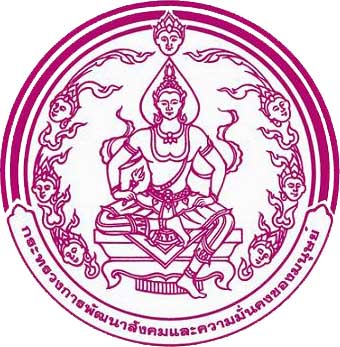 การบริหารจัดการความเสี่ยงด้านเทคโนโลยีสารสนเทศโดยกลุ่มเทคโนโลยีสารสนเทศ  กองยุทธศาสตร์และแผนงานกรมกิจการผู้สูงอายุการบริหารจัดการความเสี่ยงด้านเทคโนโลยีสารสนเทศกรมกิจการผู้สูงอายุการจัดการความเสี่ยงด้านเทคโนโลยีสารสนเทศ เป็นสิ่งสำคัญในการปกป้องข้อมูลและระบบเครือข่ายคอมพิวเตอร์ที่เป็นทรัพย์สินของกรมกิจการผู้สูงอายุ และยังรวมถึงการปกป้อง ภารกิจขององค์กรให้ปลอดภัยจากความเสี่ยงที่เกี่ยวข้องกับเทคโนโลยีสารสนเทศที่เปลี่ยนแปลงอยู่ตลอดเวลา สำหรับความหมายของบริหารจัดการความเสี่ยงด้านเทคโนโลยีสารสนเทศ คือ กระบวนการการทำงานที่ช่วยให้ IT Managers มีมาตรการในการป้องกันและการบรรลุผลสำเร็จของพันธกิจด้วยการปกป้องระบบเทคโนโลยีสารสนเทศและข้อมูลสำคัญขององค์กร๑. ประเภทการประเมินความเสี่ยงด้านเทคโนโลยีสารสนเทศ 	การวิเคราะห์ความเสี่ยงด้านสารสนเทศของกรมกิจการผู้สูงอายุสามารถแยกประเภทความเสี่ยงออกเป็น ๔ ประเภท ดังนี้	๑.๑ ความเสี่ยงด้านเทคนิค เป็นความเสี่ยงที่อาจเกิดขึ้นจากระบบคอมพิวเตอร์ เครื่องมือ และอุปกรณ์เอง อาจเกิดถูกโจมตีจากไวรัสหรือโปรแกรมไม่ประสงค์ดี ถูกก่อกวนจาก Hacker ถูกเจาะ ทำลายระบบจาก Cracker เป็นต้น	๑.๒ ความเสี่ยงจากผู้ปฏิบัติงาน เป็นความเสี่ยงที่อาจเกิดขึ้นจากการดำเนินการ การจัด ความสำคัญในการเข้าถึงข้อมูลไม่เหมาะสมกับการใช้งานหรือการให้บริการ โดยผู้ใช้อาจเข้าสู่ระบบ สารสนเทศ หรือใช้ข้อมูลต่าง ๆ ของกรม ฯ เกินกว่าอำนาจหน้าที่ของตนเองที่มีอยู่ และอาจทำให้เกิด ความเสียหายต่อข้อมูลสารสนเทศได้	๑.๓ ความเสี่ยงจากภัยหรือสถานการณ์ฉุกเฉิน เป็นความเสี่ยงที่อาจเกิดจากภัยพิบัติตามธรรมชาติหรือสถานการณ์ร้ายแรงที่ก่อให้เกิดความเสียหายร้ายแรงกับข้อมูลสารสนเทศ เช่น ไฟฟ้าขัดข้อง น้ำท่วม ไฟไหม้ อาคารถล่ม การชุมนุมประท้วง หรือความไม่สงบเรียบร้อยในบ้านเมือง เป็นต้น	๑.๔  ความเสี่ยงด้านการบริหารจัดการ เป็นความเสี่ยงจากนโยบายหรือการตัดสินใจในการบริหารจัดการที่อาจส่งผลกระทบต่อการดำเนินการด้านสารสนเทศ๒. การประมาณความเสี่ยงด้านเทคโนโลยีสารสนเทศ เป็นการดูปัญหาความเสี่ยงในแง่ของโอกาสการเกิดเหตุ (Incident) หรือเหตุการณ์              (Event) ว่ามีมากน้อยเพียงไรและผลที่ติดตามมาว่ามีความรุนแรงหรือเสียหายมากน้อยเพียงใด สำหรับเกณฑ์การประมาณเป็นการกำหนดเกณฑ์ที่จะใช้ในการประมาณความเสี่ยง ได้แก่ ระดับโอกาสในการเกิดเหตุการณ์ต่างๆ ระดับความรุนแรงของผลกระทบของความเสี่ยง และแผนภูมิความเสี่ยง ซึ่งกรมกิจการผู้สูงอายุใช้เกณฑ์ ดังนี้	๒.๑ ระดับโอกาสในการเกิดเหตุการณ์ต่าง ๆ 	๒.๒ ระดับความรุนแรงของผลกระทบของความเสี่ยง	๒.๓ แผนภูมิความเสี่ยง การวัดระดับความเสี่ยง๓. ผลการประมาณความเสี่ยงด้านเทคโนโลยีสารสนเทศ๔. การรายงานผลการวิเคราะห์ความเสี่ยงด้านเทคโนโลยีสารสนเทศเมื่อประเมินความเสี่ยงแล้วเสร็จ จำเป็นต้องออกรายงานการประเมินเป็นเอกสารที่ผู้อื่นสามารถอ่านได้ เอกสารนี้จะเป็นสาระสำคัญในการสื่อสารให้บุคลากรทั้งองค์กรได้รับรู้ รายงานประกอบด้วยรายละเอียดอย่างน้อยตามลักษณะรายละเอียดของความเสี่ยง และการออกรายงานมีวัตถุประสงค์ให้ส่วนต่าง ๆ ได้รับรู้ดังต่อไปนี้ ๔.๑ ฝ่ายบริหาร  ควรได้ข้อมูลการรายงานเพื่อวัตถุประสงค์ ดังต่อไปนี้ เช่นเข้าใจผลที่กระทบต่อผู้มีส่วนได้เสียต่าง ๆ ในกรณีที่เกิดมีเหตุหรือเหตุการณ์และเกิดผลเสียต่อภารกิจและผลประกอบการดำเนินการเพื่อสร้างความตระหนักในปัญหาความเสี่ยงให้เกิดการรับรู้ทั่วทั้งองค์กรออกนโยบายบริหารความเสี่ยงที่มีเนื้อหาด้านปรัชญาและความรับผิดขอบของหน่วยงาน และบุคลากรต่าง ๆ ในการบริหารความเสี่ยง๔.๒ หัวหน้างาน ควรได้ข้อมูลการรายงานเพื่อวัตถุประสงค์ดังต่อไปนี้ เช่นตระหนักในความเสี่ยงอันเกี่ยวข้องกับภาระหน้าที่ของตน ผลกระทบที่อาจมีต่อหน่วยงาน รายงานผลกระทบจากความเสี่ยงในกรณีเกิดหรือจะเกิดเหตุและเสนอแนะแนวทางการ แก้ไข๔.๓ ผู้ปฏิบัติงาน ควรได้ข้อมูลการรายงานเพื่อวัตถุประสงค์ดังต่อไปนี้ เช่นเข้าใจบทบาทหน้าที่ในความเสี่ยงด้านเทคโนโลยีสารเทศที่เกี่ยวข้องกับความรับผิดชอบของตนเองเข้าใจการบริหารความเสี่ยงและความตระหนักต่อความเสี่ยงในการเป็นวัฒนธรรมองค์กรที่สำคัญอย่างหนึ่ง๕. กระบวนการบริหารความเสี่ยงด้านเทคโนโลยีสารสนเทศ	เมื่อผู้บริหารได้รับรายงานการประเมินความเสี่ยงแล้วจำเป็นต้องทำการตัดสินใจ โดยพิจารณาจากหลักเกณฑ์การยอมรับความเสี่ยงที่องค์กรมีอยู่ว่าจะยอมรับโดยไม่ทำอะไร หรือจะดำเนินการบำบัดความเสี่ยง ซึ่งได้แก่กระบวนการ ดังต่อไปนี้	๕.๑ การยอมรับความเสี่ยง เป็นการยอมรับในความเสี่ยงโดยไม่ทำอะไร และยอมรับในผลที่อาจตามมา เช่น การพิสูจน์ตัวจริงเพียงใช้ ID/Password มีความเสี่ยงเพราะอาจมีการขโมยไปใช้ได้ การให้มีใช้ชีวมาตร เช่น การตรวจลายนิ้วมือหรือม่านตาอาจมีค่าใช้จ่ายสูงไม่คุ้มค่า กรมฯ อาจยอมรับความเสี่ยงของระบบปัจจุบันและทำงานต่อไปโดยไม่ทำอะไร	๕.๒ การหลีกเลี่ยงความเสี่ยง ตัวอย่างเช่น องค์กรอาจเลือกทางออกโดยการยกเลิกไม่ให้ใช้บริการ และแนะนำให้บุคลากรของกรมฯ ใช้บริการผ่านทาง ISP ในช่วงที่มีการระบาดของไวรัสอย่างหนัก องค์กรอาจมีทางเลือกระงับไม่ให้ใช้คอมพิวเตอร์ที่ไม่ได้ติดตั้ง Antivirus เป็นต้น	๕.๓ การโอนย้ายความเสี่ยง เช่น อุปกรณ์เครือข่ายเมื่อซื้อมาแล้วมีระยะประกันเพียงหนึ่งปี เพื่อเป็นการรับมือในกรณีที่อุปกรณ์เครือข่ายไม่ทำงาน องค์กรอาจเลือกซื้อประกันหรือสัญญาการบำรุงรักษาหลังการขาย (Maintenance Service) เป็นต้น	๕.๔ การลดความเสี่ยง ได้แก่ การมีมาตรการควบคุมเข้มงวดมากขึ้นเพื่อลดความเสี่ยง เช่น การใช้ชีวมาตร (biometrics) เพื่อใช้ในการพิสูจน์ตัวจริงนอกเหนือไปจากการใช้ ID/Password ที่มีอยู่เดิม๖. การติดตามผลความเสี่ยงด้านเทคโนโลยีสารสนเทศ๖.๑ การรายงานความเสี่ยงตกค้าง      เมื่อมีการบำบัดความเสี่ยงแล้ว จำเป็นต้องมีการรายงานและทบทวนอยู่เสมอเพื่อดูว่ามีการประเมินค่าความเสี่ยงอยู่ตลอดเวลา และดูว่ามาตรการควบคุมต่าง ๆ ที่ออกมาใช้ได้ผลหรือไม่เพียงไร วิธีการมาตรฐานที่ใช้กันโดยทั่วไป คือ การมีหน่วยงานภายในหรือภายนอกทำการตรวจสอบ โดยกระบวนการ IT Auditing ที่เหมาะสม เนื่องจากสิ่งแวดล้อมและกฎระเบียบมีพลวัตรและการเปลี่ยนแปลงเกิดขึ้นตลอดเวลา จึงจำเป็นต้องมีการบริหารความเสี่ยงและการตรวจสอบเป็นประจำ๖.๒ การเฝ้าสังเกต      กระบวนการเฝ้าสังเกตเป็นหลักประกันว่าองค์กรมีมาตรการต่าง ๆ ที่จำเป็นและเหมาะสมสำหรับการบริหารความเสี่ยงต่าง ๆ และมาตรการเหล่านั้นมีผู้ปฏิบัติตามและบังเกิดผลจริง ดังนั้น กระบวนการเฝ้าสังเกตพึงพิจารณาดังนี้	๑) ได้มีการปฏิบัติตามมาตรการต่าง ๆ และบังเกิดผล	๒) กระบวนงานที่กำหนดขึ้นมาสามารถปฏิบัติได้จริง	๓) มีการเรียนรู้เกิดขึ้นในหน่วยงานอันเป็นผลมาจากการบริหารความเสี่ยง-----------------------------------------------------ระดับโอกาสที่จะเกิดคำอธิบาย๕สูงมาก๕ ครั้ง/ปี๔สูง๔ ครั้ง/ปี๓ปานกลาง๓ ครั้ง/ ปี๒น้อย๒ ครั้ง/ปี๑น้อยมากไม่เกิน ๑ ครั้ง/ปีระดับผลกระทบคำอธิบาย๕สูงมากเกิดความสูญเสียต่อระบบ IT ที่สำคัญทั้งหมด และเกิดความเสียหายอย่างมากต่อความปลอดภัยของข้อมูลต่างๆ๔สูง เกิดปัญหากับระบบ IT ที่สำคัญ และระบบความ     ปลอดภัย ซึ่งส่งผลต่อความถูกต้องของข้อมูลบางส่วน๓ปานกลาง ระบบมีปัญหาและมีความสูญเสียไม่มาก๒น้อย เกิดเหตุร้ายเล็กน้อยที่แก้ไขได้๑น้อยมาก เกิดเหตุร้ายที่ไม่มีความสำคัญความเสี่ยงปานกลาง- ผลกระทบรุนแรงมาก- โอกาสเกิดน้อยความเสี่ยงสูง- ผลกระทบรุนแรงมาก- โอกาสเกิดมากความเสี่ยงต่ำ- ผลกระทบน้อย- โอกาสเกิดน้อยความเสี่ยงปานกลาง- ผลกระทบน้อย- โอกาสเกิดมากประเด็นความเสี่ยงประเภทความเสี่ยงโอกาสที่เกิดความเสี่ยงผลกระทบจากความเสี่ยงสรุประดับความเสี่ยง๑.ความเสี่ยงจากเครื่อง คอมพิวเตอร์หรืออุปกรณ์ ขัดข้อง ไม่สามารถทำงานได้ตามปกติความเสี่ยงด้านเทคนิคน้อยปานกลางต่ำ๒. ความเสี่ยงในการเข้าถึงข้อมูลของบุคคลอื่นความเสี่ยงจากผู้ปฏิบัติงานปานกลางน้อยต่ำ๓. ความเสี่ยงจากการนำเอาอุปกรณ์อื่นที่ไม่ได้รับอนุญาตมาเชื่อมต่อความเสี่ยงจากผู้ปฏิบัติงานปานกลางสูงปานกลาง๔.ความเสี่ยงจากกระแสไฟฟ้าขัดข้องไฟฟ้าดับ แรงดันไฟฟ้าไม่คงที่ความเสี่ยงจากภัยหรือสถานการณ์ฉุกเฉินน้อยสูงปานกลาง๕.ความเสี่ยงจากการถูกบุกรุก โดยผู้ไม่ประสงค์ดีความเสี่ยงด้านเทคนิค / ความเสี่ยงจากผู้ปฏิบัติงานน้อยมากสูงมากปานกลาง๖.ความเสี่ยงจากการขาดแคลนบุคลากรผู้ปฏิบัติงานความเสี่ยงด้านการบริหารจัดการสูงสูงสูง๗.ความเสี่ยงจากการ เปลี่ยนแปลงนโยบายผู้บริหารความเสี่ยงด้านการบริหารจัดการน้อยสูงปานกลาง๘.ความเสี่ยงต่อการได้รับการสนับสนุน งบประมาณไม่เพียงพอความเสี่ยงด้านการบริหารจัดการสูงสูงสูง๙.ความเสี่ยงจากการเกิดไฟไหม้ น้ำท่วม แผ่นดินไหว อาคารถล่มความเสี่ยงจากภัยหรือ สถานการณ์ฉุกเฉินน้อยมากสูงมากปานกลาง๑๐.ความเสี่ยงจากการ โจรกรรมเครื่องคอมพิวเตอร์และอุปกรณ์ความเสี่ยงด้านการบริหารจัดการ/ความเสี่ยงจากผู้ปฏิบัติงานน้อยมากสูงมากปานกลางสรุปผลภาพรวมการประมาณความเสี่ยงด้านเทคโนโลยีสารสนเทศสรุปผลภาพรวมการประมาณความเสี่ยงด้านเทคโนโลยีสารสนเทศสรุปผลภาพรวมการประมาณความเสี่ยงด้านเทคโนโลยีสารสนเทศสรุปผลภาพรวมการประมาณความเสี่ยงด้านเทคโนโลยีสารสนเทศปานกลาง